	  City of Billings          P.O. Box 207           Billings MO 65610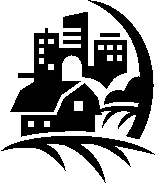 	           Ph. 417-744-2581                                                                       202 NE US Hwy 60                    	                               Agenda for Planning & Zoning Commission 						   forThursday, May 05, 2022   7:00 P.M.	                   Billings City Hall, Boardroom	                          202 NE US Hwy 60								AGENDA           ROLL CALL by Chairman Wiles	Larry D. Wiles   _______        Shawn Brandwein_______   Keith Monroe      _______	Keith D. Monroe  ______       Greg Wilson         _______                                 _______	BOA Mayor Mickey J. Brown     _____         Liaison David W. Kucera   _______PUBLIC PARTICIPATION	REVIEW OF MINUTES FROM PREVIOUS MEETINGS 	March 30, 2022	April 5, 2022 Sub-committee overview attached for FYI.UNFINISHED BUSINESSRon Rickard status of Minor Subdivision request from November 10, 2021 is waiting on survey to be completed and filing of survey. NEW BUSINESSAlex Hayden would like to discuss placing New and/or Used Mobile Homes for Sale on 2.4 acres of property located between 107 Terrill Creek and 932 US Hwy 60.  Zoned C-1.  Presently no water or sewer infrastructure on property.  ADA compliance.ADJOURNMENT	Chris M. Hopkins_________________________________Chris M. Hopkins, City ClerkPosted 5/03/22 at Billings City Hall 4:30 p.m.